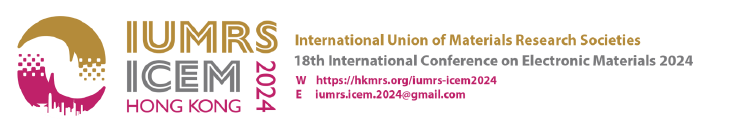 2024年4月17日彭滟教授
上海理工大学
中国IUMRS-ICEM 2024特邀发言人邀请函尊敬的彭滟教授：我代表IUMRS-ICEM 2024组委会，诚挚地邀请您作为特邀发言人参加即将于2024年5月16日至20日在香港举行的“国际材料研究学会联合会——第18届电子材料国际会议”（IUMRS-ICEM 2024）。会议地点位于香港会议展览中心。如果您能在“光子材料与器件”专题研讨会中发表一场20分钟的演讲，我们将不胜感激。我们深信，您的专业知识和引人入胜的演讲风格将吸引我们的听众，并为会议的圆满成功作出贡献。我们相信，您的见解将对我们的与会者产生极大的价值。您可以在活动网站上提交摘要和完成注册。我们非常希望您能在2024年4月18日前告知我们您是否有空并愿意在IUMRS-ICEM 2024上发表演讲。如果您需要任何进一步的信息或有任何与您的参与相关的特定要求，请随时告诉我们。一旦收到您的确认，我们将与您协调以最终确定安排和物流需求，确保您有一次顺畅而愉快的体验。更多会议详情，请访问：https://hkmrs.org/iumrs-icem2024。若您有任何问题或需要更多信息，请随时与我们联系。我们期待尽快收到您的回复。此致
敬礼！卢健教授
IUMRS-ICEM 2024组委会主席
香港材料研究学会会长
国家贵金属材料工程技术研究中心香港分部主任